A quoi peut servir mon portable à l’école ??Le smartphone,  « téléphone intelligent » lorsque l’on sait l’utiliser, peut devenir un merveilleux outil pour apprendre  et faire, par exemple, des reportages de terrain, des interviews, etc.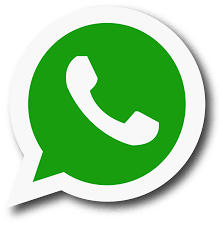 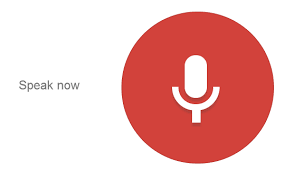 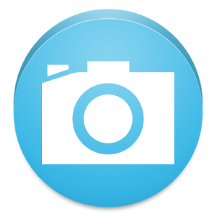 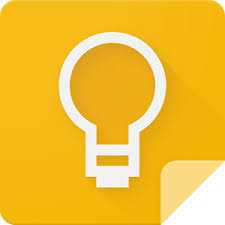 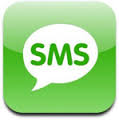 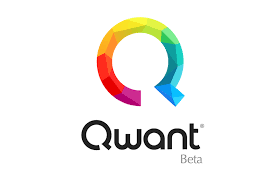 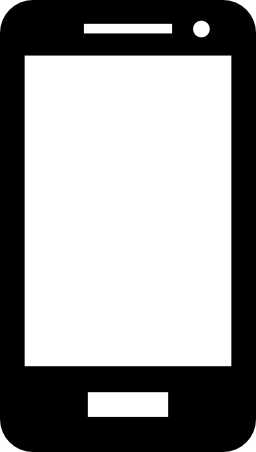 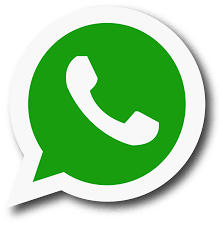 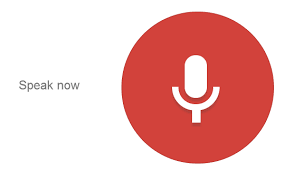 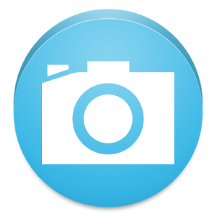 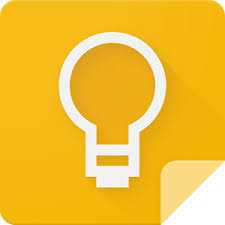 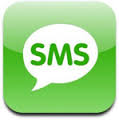 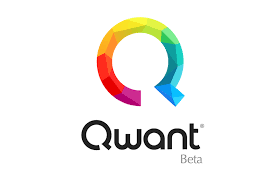 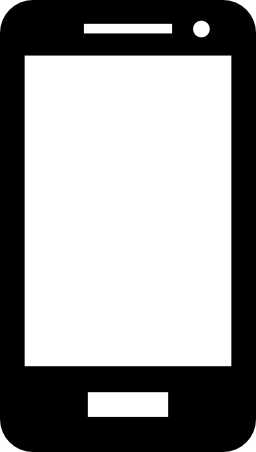 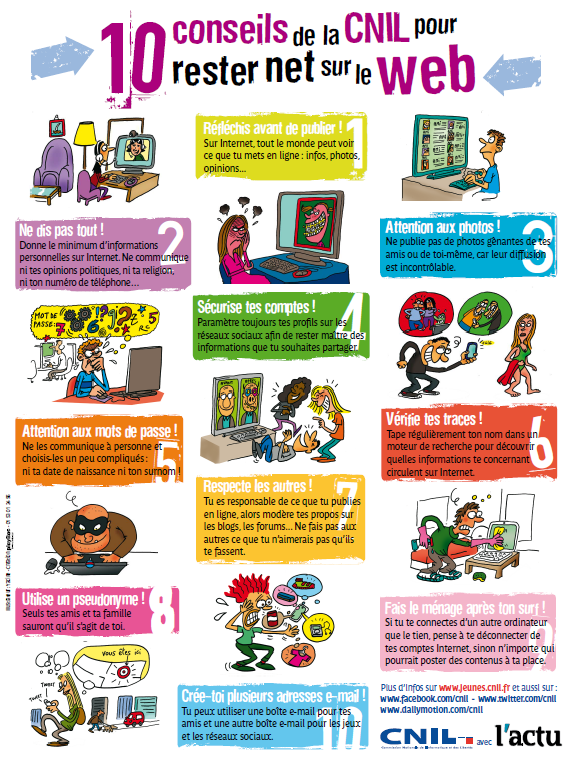 